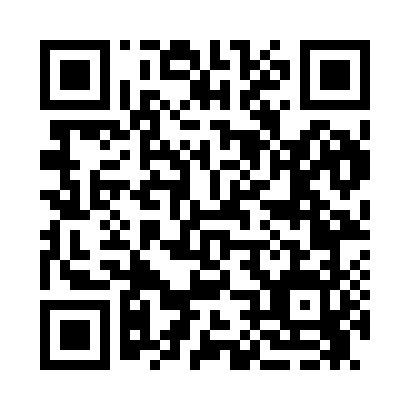 Prayer times for Trimont, Minnesota, USAMon 1 Jul 2024 - Wed 31 Jul 2024High Latitude Method: Angle Based RulePrayer Calculation Method: Islamic Society of North AmericaAsar Calculation Method: ShafiPrayer times provided by https://www.salahtimes.comDateDayFajrSunriseDhuhrAsrMaghribIsha1Mon3:515:411:235:299:0410:542Tue3:525:421:235:299:0410:533Wed3:535:421:235:299:0410:534Thu3:545:431:235:299:0410:525Fri3:555:441:245:299:0310:526Sat3:565:441:245:299:0310:517Sun3:575:451:245:299:0310:508Mon3:585:461:245:299:0210:499Tue3:595:461:245:299:0210:4810Wed4:015:471:245:299:0110:4811Thu4:025:481:245:299:0110:4712Fri4:035:491:255:299:0010:4613Sat4:045:501:255:298:5910:4414Sun4:065:511:255:298:5910:4315Mon4:075:511:255:298:5810:4216Tue4:085:521:255:298:5710:4117Wed4:105:531:255:298:5710:4018Thu4:115:541:255:288:5610:3819Fri4:135:551:255:288:5510:3720Sat4:145:561:255:288:5410:3621Sun4:155:571:255:288:5310:3422Mon4:175:581:255:288:5210:3323Tue4:185:591:255:278:5110:3124Wed4:206:001:255:278:5010:3025Thu4:226:011:255:278:4910:2826Fri4:236:021:255:268:4810:2727Sat4:256:031:255:268:4710:2528Sun4:266:041:255:268:4610:2429Mon4:286:051:255:258:4510:2230Tue4:296:061:255:258:4410:2031Wed4:316:071:255:248:4310:19